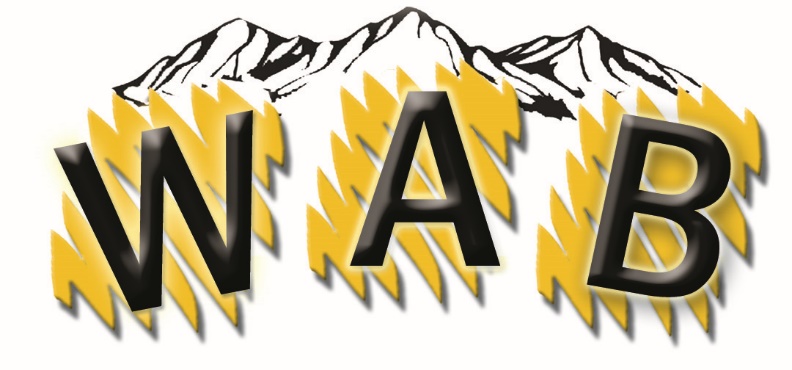 PUBLIC EDUCATION PROGRAM/PEPWHAT IS A PEP PROGRAM?
The Wyoming Association of Broadcasters partners with our member stations to allow non-profit organizations to get their word out in an economical way!STEPS TO GETTING YOUR AD ON THE AIR (Radio/TV/Both)Do you fit the criteria?  You have to be a non-profit group that currently does not buy advertising on newspaper, billboard, etc.  (Some exceptions will be considered). Call Laura to determine if we have your specific time-frame available.We will help you with a schedule that best fits your needs.  ( 1 month minimum)Once you have an ad (:30 preferably) we will get you going and help you get the word out on your organization.  We can also help you with production at an added cost.WHAT IS THE COST PER MONTH?Cost:  $4,000 per month – to the WY Association of Broadcasters (radio or television).  The cost is $8,000 for both radio and television.    WHAT SHOULD YOU EXPECT IN RETURN?You will receive a statement approximately one month after the airing of your ads.  We tell you which stations ran your ad, how many ads and the value of those ads.  The WAB guarantees a 4:1 ratio on your investment or we will run the ads until we reach that value.  This has never been a problem.  CURRENT/PAST PARTICIPANTSArmy National GuardOffice of Homeland Security  Call Before You Dig  Wyoming Beer Distributors Association  VAArch Coal Company – Teacher AwardsUSDABrothers RedevelopmentCall WAB President, Laura Grott ,  (307) 632-7622 for more information or to set up your schedule.  Get your word out!lauragrott@gmail.com